О внесении изменений в Административный регламент предоставления муниципальной услуги «Прием заявлений и выдача документов о согласовании переустройства и (или) перепланировки жилого помещения», утвержденный постановлением Администрации Североуральского городского округа от 21.04.2011г. № 536Руководствуясь Федеральным законом от 27 июля 2010 года № 210-ФЗ «Об организации предоставления государственных и муниципальных услуг» (Собрание законодательства Российской Федерации, 2010, № 31, ст.4179) с изменениями на 23 июля 2013 года, со статьей 36 Положения о правовых актах Североуральского городского округа, утвержденного Решением Думы Североуральского городского округа от 25 января 2006 года № 3 (газета «Наше слово», 2006, 15 февраля, № 18) с изменениями на 28 апреля 2009 годаП О С Т А Н О В Л Я Е Т:1. Внести в Административный регламент предоставления муниципальной услуги «Прием заявлений и выдача документов о согласовании переустройства и (или) перепланировки жилого помещения», утвержденный постановлением Администрации Североуральского городского округа от 21.04.2011г. № 536 «Об утверждении Административного регламента предоставления муниципальной услуги «Прием заявлений и выдача документов о согласовании переустройства и (или) перепланировки жилого помещения», следующие изменения:1) в пункте 1.1 раздела 1 слова «уполномоченного органа местного самоуправления «Комитет градостроительства, архитектуры и землепользования Североуральского городского округа» (далее – Комитет)» заменить словами «Администрации Североуральского городского округа (отдел градостроительства и архитектуры) (далее – Отдел)» в соответствующем падеже;2) по тексту слово «Комитет» заменить словом «Отдел» в соответствующем падеже, слова «уполномоченный орган местного самоуправления «Комитет градостроительства, архитектуры и землепользования Североуральского городского округа»» заменить словами «Администрация Североуральского городского округа (отдел градостроительства и архитектуры)» в соответствующем падеже;3) по тексту слово «начальник» заменить словом «заведующий» в соответствующем падеже;4) раздел 1 дополнить пунктом 1.3.4. следующего содержания:«1.3.4. Муниципальная услуга может быть предоставлена в государственном бюджетном учреждении Свердловской области «Многофункциональный центр предоставления государственных (муниципальных) услуг»;5) в пункте 2.2 раздела 2 слова «Наименование органа, предоставляющего муниципальную услугу – слова «уполномоченный орган местного самоуправления «Комитет градостроительства, архитектуры и землепользования Североуральского городского округа»» заменить словами «Муниципальная услуга предоставляется Администрацией Североуральского городского округа в лице отдела градостроительства и архитектуры Администрации Североуральского городского округа. Услуга может быть предоставлена в государственном бюджетном учреждении Свердловской области «Многофункциональный центр предоставления государственных (муниципальных) услуг (далее – «МФЦ»);6) пункт 2.6 раздела 2 изложить в новой редакции:«2.6. Исчерпывающий перечень документов, необходимых для предоставления муниципальной услуги.2.6.1. Для получения муниципальной услуги заявитель предоставляет в отдел градостроительства и архитектуры Администрации Североуральского городского округа следующие документы:1) письменное заявление о переустройстве и (или) перепланировке по форме, утвержденной уполномоченным Правительством Российской Федерации федеральным органом исполнительной власти (приложение № 2 к настоящему административному регламенту);2) правоустанавливающие документы на переустраиваемое и (или) перепланируемое жилое помещение (подлинники или засвидетельствованные в нотариальном порядке копии), если право на него не зарегистрированы в Едином государственном реестре прав на недвижимое имущество и сделок с ним;3) технический паспорт переустраиваемого и (или) перепланируемого жилого помещения;4) подготовленный и оформленный в установленном порядке проект переустройства и (или) перепланировки переустраиваемого и (или) перепланируемого жилого помещения;5) согласие в письменной форме всех членов нанимателя (в том числе временно отсутствующих членов семьи нанимателя), занимающих переустраиваемое и (или) перепланируемое жилое помещение на основании договора социального найма (в случае, если заявителем является уполномоченный наймодателем на представление предусмотренных настоящим пунктом документов наниматель переустраиваемого и (или) перепланируемого жилого помещения по договору социального найма);6) копию документа, удостоверяющего права (полномочия) представителя физического или юридического лица, если с заявлением обращается представитель заявителя (заявителей).7) пункт 2.6 дополнить абзацем следующего содержания:«Заявление и документы, необходимые для получения муниципальной услуги, предоставляются в Администрацию Североуральского городского округа посредством личного обращения заявителя, по почте, через МФЦ, либо с использованием информационно-телекоммуникационных технологий, включая использование Единого портала государственных и муниципальных услуг, Портала государственных услуг Свердловской области, универсальной электронной карты и других средств информационно-телекоммуникационных технологий в случаях и порядке, установленных действующим законодательством, в форме электронных документов»;2.6.2. Предоставленные документы должны соответствовать следующим требованиям:1) текст документа написан разборчиво от руки или при помощи средств электронно-вычислительной техники;2) фамилия, имя и отчество (наименование) заявителя, его место жительства (место нахождения), телефон написаны полностью;3) в документах отсутствуют неоговоренные исправления;4) документы не исполнены карандашом.2.6.3. Все документы предоставляются в копиях с одновременным предоставлением оригиналов. Оригиналы документов предоставляются для сверки на соответствие представленных экземпляров оригиналов их копиям и подлежат возврату заявителю.2.6.4. Для предоставления муниципальной услуги отдел градостроительства и архитектуры Администрации Североуральского городского округа в рамках межведомственного информационного взаимодействия получает следующие документы, если они не были представлены заявителем по собственной инициативе:1) правоустанавливающие документы на переустраиваемое и (или) перепланируемое жилое помещение, если право на него зарегистрировано в Едином государственном реестре прав на недвижимое имущество и сделок с ним;2) заключение органа по охране памятников архитектуры, истории и культуры о допустимости проведения переустройства и (или) перепланировки жилого помещения, если такое жилое помещение или дом, в котором оно находится, является памятником архитектуры, истории или культуры.2.6.5. Специалист не вправе требовать от заявителя документов, не предусмотренных подпунктом 2.6.1 настоящего раздела.»;8) пункт 2.8 раздела 2 изложить в новой редакции:«2.8. Исчерпывающий перечень оснований для отказа в предоставлении муниципальной услуги:1) отсутствие у заявителя права на получение муниципальной услуги в соответствии с действующим законодательством;2) непредставление определенных подпунктом 2.6.1 пункта 2.6 настоящего раздела документов, обязанность по предоставлению которых с учетом подпункта 2.6.4 пункта 2.6 настоящего раздела возложена на заявителя;3) поступление в отдел градостроительства и архитектуры Администрации Североуральского городского округа ответа органа государственной власти, органа местного самоуправления либо подведомственной органу государственной власти или органу местного самоуправления организации на межведомственный запрос, свидетельствующего об отсутствии документа и (или) информации, необходимых для проведения переустройства и (или) перепланировки жилого помещения в соответствии с подпунктом 2.6.4 пункта 2.6 настоящего раздела, если соответствующий документ не был представлен заявителем по собственной инициативе. Отказ в согласовании переустройства и (или) перепланировки жилого помещения по указанному основанию допускается в случае, если орган, осуществляющий согласование, после получения такого ответа уведомил заявителя о получении такого ответа, предложил заявителю представить документ и (или) информацию, необходимые для проведения переустройства и (или) перепланировки жилого помещения в соответствии с подпунктом 2.6.4 пункта 2.6 настоящего раздела, и не получил от заявителя такие документ и (или) информацию в течение пятнадцати рабочих дней со дня направления уведомления;4) представление документов в ненадлежащий орган;5) несоответствие проекта переустройства и (или) перепланировки жилого помещения требованиям законодательства.»;9) в пункте 2.10 раздела 2 слова «25 (двадцать пять)» заменить словами «15 (пятнадцать)»;10) пункт 2.11 раздела 2 дополнить словами: «, либо в МФЦ (в случае, если заявление на предоставление муниципальной услуги подается посредством МФЦ).»;11) в подпункте 3.2.1 пункта 3.2 раздела 3 после слов «Ответственность за выполнение административной процедуры несет специалист Отдела, в обязанности которого в соответствии с его должностной инструкцией входит выполнение функции по приему заявлений и выдаче документов о согласовании переустройства и (или) перепланировки жилого помещения (далее – специалист Отдела).» дополнить словами «, а также специалист МФЦ»;12) в подпункте 3.2.2 пункта 3.2 раздела 3 после слов «Ответственность за выполнение административной процедуры несет специалист Отдела» дополнить новым предложением: «В случае подачи заявления посредством многофункционального центра предоставления государственных и муниципальных услуг, прием документов, необходимых для предоставления муниципальной услуги, указанных в подпункте 2.6.1 пункта 2.6 раздела 2 настоящего административного регламента осуществляет специалист МФЦ.»;13) подпункт 3.2.2 дополнить новым абзацем следующего содержания:«Формирование и направление в органы и организации межведомственных запросов о предоставлении документов и сведений, необходимых для предоставления муниципальной услуги.1. Основанием для начала административной процедуры «Формирование и направление в органы и организации межведомственных запросов о предоставлении документов и сведений, необходимых для предоставления муниципальной услуги» является регистрация заявления и прилагаемых к нему документов и поступление их специалисту, ответственному за формирование и направление межведомственных запросов, а также непредставление заявителем документов, указанных в подпункте 2.6.4 пункта 2.6 раздела 2 настоящего административного регламента.2. Специалист, ответственный за формирование и направление межведомственных запросов, не позднее трех рабочих дней со дня приема и регистрации заявления и документов, предусмотренных подпунктом 2.6.1 пункта 2.6 раздела 2 настоящего административного регламента, с использованием системы межведомственного взаимодействия направляет межведомственные запросы о предоставлении сведений:1) правоустанавливающие документы на переустраиваемое и (или) перепланируемое жилое помещение, если право на него зарегистрировано в Едином государственном реестре прав на недвижимое имущество и сделок с ним;2) технический паспорт переустраиваемого и (или) перепланируемого жилого помещения;3) заключение органа по охране памятников архитектуры, истории и культуры о допустимости проведения переустройства и (или) перепланировки жилого помещения, если такое жилое помещение или дом, в котором оно находится, является памятником архитектуры, истории или культуры.3. В случае подачи заявления посредством многофункционального центра предоставления государственных и муниципальных услуг, формирование и направление межведомственных запросов осуществляет специалист МФЦ.4. Срок подготовки и направления ответа на межведомственный запрос о представлении документов и сведений, указанных в подпункте 2.6.4 пункта 2.6 раздела 2 настоящего административного регламента, необходимых для предоставления муниципальной услуги не может превышать пят рабочих дней со дня поступления межведомственного запроса в орган или организацию, предоставляющие документ и информацию, если иные сроки подготовки и направления ответа на межведомственный запрос не установлены федеральными законами, правовыми актами Правительства Российской Федерации и принятыми в соответствии с федеральными законами нормативными правовыми актами субъектов Российской Федерации.5. Результатом административной процедуры «Формирование и направление в органы и организации межведомственных запросов о предоставлении документов и сведений, необходимых для предоставления муниципальной услуги» является поступление ответа по системе межведомственного взаимодействия и передача заявления и прилагаемых к нему документов специалисту, ответственному за предоставление муниципальной услуги.»;14) подпункт 3.2.4 пункта 3.2 раздела 2 после слов «Специалист Отдела выдает или направляет заявителю по адресу, указанному в заявлении, решение о согласовании или об отказе в согласовании переустройства и (или) перепланировки жилого помещения.» дополнить новым предложением следующего содержания: «При получении муниципальной услуги через МФЦ выдачу заявителям (их представителям) результатов предоставления муниципальной услуги осуществляет специалист МФЦ.».15) Раздел 5 изложить в новой редакции:«Раздела 5. Досудебный (внесудебный) порядок обжалования решений и действий (бездействия) органа, предоставляющего муниципальную услугу, муниципальных служащих, участвующих в предоставлении муниципальной услуги1. Заинтересованные лица имеют право на обжалование решений, принятых в ходе предоставления муниципальной услуги, действий или бездействия должностных лиц, участвующих в предоставлении муниципальной услуги во внесудебном или судебном порядке.2. Жалоба на действия (бездействие) должностных лиц и принятые ими решения при предоставлении муниципальной услуги (далее – жалоба) может быть подана заведующему отделом градостроительства и архитектуры Администрации Североуральского городского округа. Жалоба на действия заведующего отдела градостроительства и архитектуры, может быть подана Главе Администрации Североуральского городского округа.3. Заявитель может обратиться с жалобой, в том числе в следующих случаях:1) нарушение срока регистрации запроса о предоставлении муниципальной услуги;2) нарушение срока предоставления муниципальной услуги;3) требование у заявителя документов, не предусмотренных нормативными правовыми актами Российской Федерации, нормативными правовыми актами субъектов Российской Федерации, муниципальными правовыми актами для предоставления муниципальной услуги;4) отказ в приеме документов, предоставление которых предусмотрено нормативными правовыми актами Российской Федерации, нормативными правовыми актами субъектов Российской Федерации, муниципальными правовыми актами для предоставления муниципальной услуги, у заявителя;5) отказ в предоставлении муниципальной услуги, если основания отказа не предусмотрены федеральными законами и принятыми в соответствии с ними иными нормативными правовыми актами Российской Федерации, нормативными правовыми актами субъектов Российской Федерации, муниципальными правовыми актами;6) затребование с заявителя при предоставлении муниципальной услуги платы, не предусмотренной нормативными правовыми актами Российской Федерации, нормативными правовыми актами субъектов Российской Федерации, муниципальными правовыми актами;7) отказ органа, предоставляющего муниципальную услугу, должностного лица органа, предоставляющего муниципальную услугу, в исправлении допущенных опечаток и ошибок в выданных в результате предоставления муниципальной услуги документах либо нарушение установленного срока таких исправлений.4. Жалоба подается в письменной форме на бумажном носителе, в электронной форме. Жалоба может быть направлена:1) почтовым отправлением:на адрес отдела градостроительства и архитектуры Администрации Североуральского городского округа: 624480, Свердловская область, город Североуральск, улица Ленина, 44;на адрес Администрации Североуральского городского округа: 624480, Свердловская область, город Североуральск, улица Чайковского, дом 15;2) с использованием информационно-телекоммуникационной сети Интернет на электронный адрес:отдел градостроительства и архитектуры Администрации Североуральского городского округа: aseverouralsk@mail.ru;Администрации Североуральского городского округа: s-uralsk_adm.org@mail.ru;3) с использованием Единого портала государственных и муниципальных услуг (функций): http://www.gosuslugi.ru/, и Регионального портала государственных и муниципальных услуг: http://66.gosuslugi.ru/pgu/;5) при личном приеме заявителя.5. Жалоба должна содержать:1) наименование органа, предоставляющую муниципальную услугу, должностного лица органа, предоставляющего муниципальную услугу, либо муниципального служащего, решения и действия (бездействие) которых обжалуется;2) фамилию, имя, отчество (последнее – при наличии), сведения о месте жительства заявителя – физического лица либо наименование, сведения о месте нахождения заявителя – юридического лица, а также номер (номера) контактного телефона, адрес (адреса) электронной почты (при наличии) и почтовый адрес, по которым должен быть направлен ответ заявителю;3) сведения об обжалуемых решениях и действиях (бездействии) органа, предоставляющего муниципальную услугу, должностного лица органа, предоставляющего муниципальную услугу, либо муниципального служащего;4) доводы, на основании которых заявитель не согласен с решением и действием (бездействием) органа, предоставляющего муниципальную услугу, должностного лица органа, предоставляющего муниципальную услугу, либо муниципального служащего. Заявителем могут быть представлены документы (при наличии), подтверждающие доводы заявителя, либо их копии.6. Жалоба, поступившая в орган, предоставляющий муниципальную услугу, подлежит рассмотрению должностным лицом, наделенным полномочиями по рассмотрению жалоб, в течение пятнадцати рабочих дней со дня ее регистрации, а в случае обжалования отказа органа, предоставляющего муниципальную услугу, должностного лица органа, предоставляющего муниципальную услугу, в приеме документов у заявителя либо в исправлении допущенных опечаток и ошибок или в случае обжалования нарушения установленного срока таких исправлений – в течение пяти рабочих дней со дня ее регистрации.Не позднее дня, следующего за днем принятия решения, заявителю в письменной форме и по желанию заявителя в электронной форме направляется мотивированный ответ о результатах рассмотрения жалобы.7. По результатам рассмотрения жалобы орган, предоставляющий муниципальную услугу, принимает одно из следующих решений:1) удовлетворяет жалобы, в том числе в форме отмены принятого решения, исправления допущенных органом, предоставляющим муниципальную услугу, опечаток и ошибок в выданных в результате предоставления муниципальной услуги документах, возврата заявителю денежных средств, взимание которых не предусмотрено нормативными правовыми актами Российской Федерации, нормативными правовыми актами субъектов Российской Федерации, муниципальными правовыми актами, а также в иных формах;2) отказывает в удовлетворении жалобы.8. Заявитель вправе обжаловать решения, принятые в ходе исполнения муниципальной услуги, действий или бездействие должностных лиц, участвующих в осуществлении муниципальной услуги в судебном порядке в соответствии с действующим законодательством.»;9. Заявитель имеет право на получение исчерпывающей информации и документов, необходимых для обоснования и рассмотрения жалобы.10. Информация о порядке подачи и рассмотрения жалобы размещается на официальном сайте Администрации Североуральского городского округа путем размещения текста настоящего регламента, в федеральной государственной информационной системе «Единый портал государственных и муниципальных услуг (функций)», региональной информационной системе «Портал государственных и муниципальных услуг Свердловской области», а также может быть сообщена заявителю специалистами Отдела при личном контакте, с использованием почтовой, телефонной связи, посредством электронной почты».2. Опубликовать настоящее постановление в газете «Наше слово», в сети Интернет на официальном сайте Администрации Североуральского городского округа (www.adm-severouralsk.ru).3. Контроль за выполнением настоящего постановления возложить на заместителя Главы Администрации Североуральского городского округа по городскому хозяйству и землепользованию Матюшенко В.П.И.о. Главы Североуральского городского округа							В.П. Матюшенко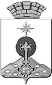 АДМИНИСТРАЦИЯ СЕВЕРОУРАЛЬСКОГО ГОРОДСКОГО ОКРУГАП О С Т А Н О В Л Е Н И ЕАДМИНИСТРАЦИЯ СЕВЕРОУРАЛЬСКОГО ГОРОДСКОГО ОКРУГАП О С Т А Н О В Л Е Н И Еот 13.11.2013г.  № 1626г. Североуральскг. Североуральск